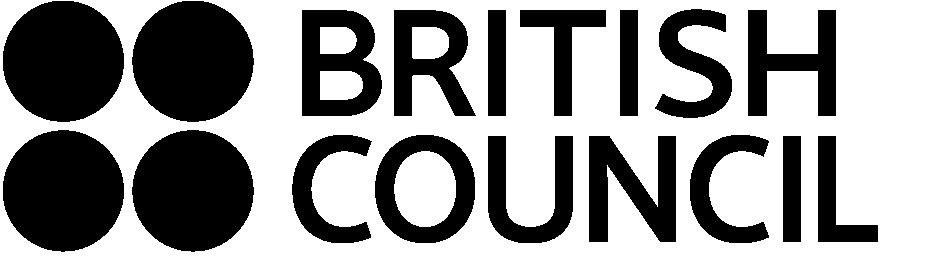 Based on Cambridge B2 First speaking assessment criteria12345678VocabularyGrammarPronunciationLinking Words & Functional PhrasesOrganization